UNIVERSIDADE FEDERAL DE SERGIPE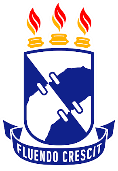 CONSELHO UNIVERSITÁRIOComissão Permanente de Flexibilização dE Jornada REQUERIMENTO ÚNICO PARA A SOLICITAÇÃO DE FLEXIBILIZAÇÃO DA JORNADA DE TRABALHO NA UNIVERSIDADE FEDERAL DE SERGIPEÀ OuvidoriaASSUNTO: Flexibilização de jornada para apreciação da CPFJ Os servidores técnico-administrativos em exercício no NOME DO DEPARTAMENTO (SIGLA) vem requerer a FLEXIBILIZAÇÃO DA JORNADA DE TRABALHO deste setor conforme Resolução 24/2014/CONSU. Sobre o SetorSobre a EquipeServidoresJornada de Trabalho (toda a equipe)* No campo Intervalo, informar o intervalo de tempo compreendido do início ao fim, a exemplo de 12h00 às 13h00, adequando os intervalos a sua realidade funcional. Àqueles que fazem mais de um intervalo devem lista-los também.Proposta de Jornada de Trabalho FlexibilizadaServidores enquadrados nos incisos III a V, no § 2º, do art. 3º, da Resolução 24/2014/CONSUSobre a caracterização do trabalho do setor para justificativa da flexibilização da jornada de trabalho Comunidade/população atendida (marcar uma ou mais opções):(    ) Discente     (     ) Docente     (     ) Técnico-Administrativo     (      ) Comunidade externaDescrever atividades desenvolvidas pelo setor junto à comunidadeJustificativa para flexibilização** Informar os benefícios operacionais e de atendimento que justifiquem a seu pedido de flexibilização.Termo de responsabilidade dos servidores solicitantes: Assumimos compromisso de cumprir fielmente nosso horário de trabalho, que será publicado em local visível ao público, desenvolvendo nossas atribuições de forma colaborativa com os colegas de setor, de tal forma que estes sejam aptos a desenvolver o atendimento ao público com qualidade e sem interrupção, durante o mínimo de 12 horas diárias.Declaramos ter conhecimento de que a flexibilização da jornada de trabalho está condicionada ao cumprimento efetivo da Resolução nº24/2014 CONSU/UFS, Instrução Normativa Nº 02/2018 e Portaria 84/2020/GR; e que as informações aqui prestadas são verdadeiras e de nossa inteira responsabilidade.Data: ____/____/_____                                                                    ______________Chefia ImediataChefe de DepartamentoSIAPE XXXXXObservações:______________________________________________________________________________________________________________________________________________________________________________________________________________________________________________________________________.UNIVERSIDADE FEDERAL DE SERGIPECONSELHO UNIVERSITÁRIOComissão Permanente de Flexibilização dE Jornada REQUERIMENTO ÚNICO PARA A SOLICITAÇÃO DE FLEXIBILIZAÇÃO DA JORNADA DE TRABALHO NA UNIVERSIDADE FEDERAL DE SERGIPEAnexo 1 - TERCEIRIZADOSSobre a Equipe de TerceirizadosServidoresJornada de TrabalhoTabela de correlação de Atribuições, Competências e Responsabilidades FuncionaisCaso o servidor e o terceirizado desenvolvam atividades, competências e responsabilidades similares favor preencher a tabela abaixo. Caso não haja, favor deletar o campo C, mantendo a data e a assinatura da chefia.Data: ____/____/_____                                                                    ______________Chefia ImediataChefe de DepartamentoSIAPE XXXXXObservações:______________________________________________________________________________________________________________________________________________________________________________________________________________________________________________________________________.DENOMINAÇÃO DO SETORHORARIO DE FUNCIONAMENTO*HORARIO DE FUNCIONAMENTO*DENOMINAÇÃO DO SETORInícioTérminoNome do Departamento (SIGLA)Informações sobre a Chefia/CoordenaçãoInformações sobre a Chefia/CoordenaçãoCHEFIAVICE-CHEFIAContatos institucionaisContatos institucionaisE-mailsTelefônicosMAT. SIAPENOME DO SERVIDORCARGONOME DO SERVIDORCARGOHORÁRIO FUNCIONALHORÁRIO FUNCIONALHORÁRIO FUNCIONALNOME DO SERVIDORCARGOInícioIntervalo*TérminoNOME DO SERVIDORCARGOHORÁRIO FLEXIBILIZADOHORÁRIO FLEXIBILIZADONOME DO SERVIDORCARGOInícioTérminoNOME DO SERVIDORCARGONúmero do Processo(vide SIPAC/UFS)NOME DO SERVIDORMAT. SIAPEASSINATURACPFNOME DO SERVIDORCARGONOME DO FUNCIONÁRIOCARGOHORÁRIO FUNCIONALHORÁRIO FUNCIONALHORÁRIO FUNCIONALNOME DO FUNCIONÁRIOCARGOInícioIntervaloTérminoAtribuições, Competências e ResponsabilidadesTERCEIRIZADO SERVIDOR